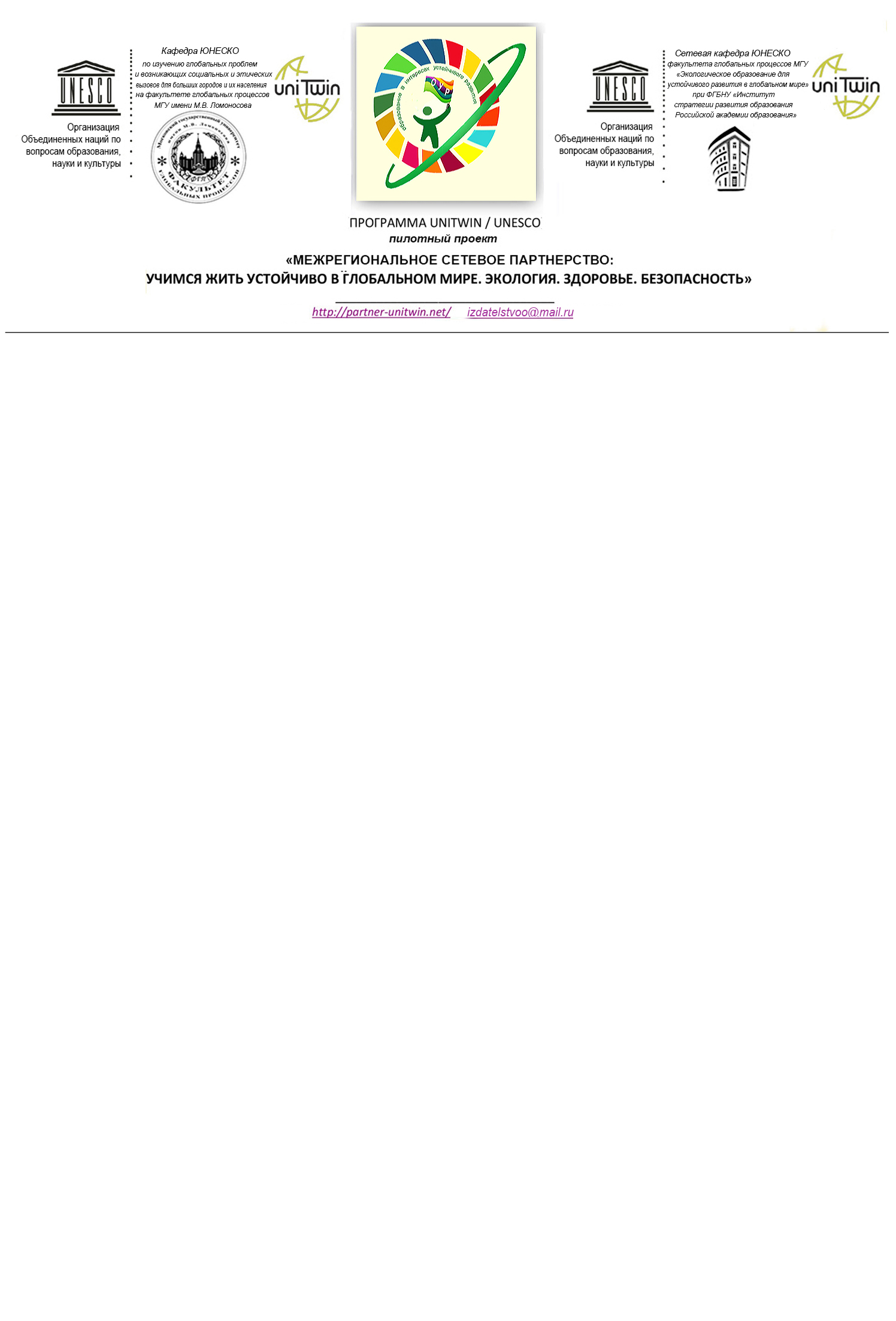 Уважаемые коллеги!Поддерживая цели и задачи ЮНЕСКО, разделяя принципы программы ЮНЕСКО по созданию и развитию сети дополнительного университетского образования (УНИТВИН), стремясь к созданию сети ассоциированных образовательных  организаций в соответствии с рекомендациями ЮНЕСКО, Вы заключили с ФГБНУ «ИСРО РАО» соглашение о создании Межрегионального сетевого партнерства «Учимся жить устойчиво в глобальном мире. Экология. Здоровье. Безопасность». В рамках соглашения 18.11 в 7.20 мск станут доступными для просмотра записи выступлений наших коллег по теме «Учимся работать с «зелёной аксиомой» (укрупненной дидактической единицей современного экологического образования)». Ссылка на запись  http://moodle.imc.tomsk.ru/mod/page/view.php?id=1573 . В записи приняли участие: коллектив учителей гимназии №26 (г. Томск), М.П. Лобастова, заместитель директора по научно-методической работе, учитель русского языка и литературы гимназии №13 (г. Томск), Н.А. Пекшева, заместитель директора по научно-методической работе, заслуженный учитель РФ, учитель русского языка и литературы высшей квалификационной категории гимназии №55 (г. Томск).Чтобы просмотреть запись:Если Вы уже зарегистрированы в системе Moodle МАУ ИМЦ, то снова регистрироваться не нужно! Ссылка на страницу вебинаров http://moodle.imc.tomsk.ru/course/view.php?id=9Если Вы еще ни разу не регистрировались на сайте moodle.imc.tomsk.ru, не просматривали запись вебинаров (не принимали участие в вебинарах), то необходимо зарегистрироваться в системе Moodle МАУ ИМЦ по ссылке http://moodle.imc.tomsk.ru/login/signup.php?. Все поля для заполнения (например, город) при регистрации обязательны. В случае затруднений обращаться к Ягодкиной К.В., yaks-imc@yandex.ru или по телефону 8 913 8582092. Далее зайти на moodle.imc.tomsk.ru под своим аккаунтом (только после подтверждения регистрации в личной почте, выполненной согласно инструкции при регистрации).Затем пройти по ссылке на страницу вебинаров http://moodle.imc.tomsk.ru/course/view.php?id=9. Или пройти по ссылке  http://moodle.imc.tomsk.ru/   (Курсы  -  Реализация соглашения о создании межрегионального сетевого партнерства в интересах устойчивого развития - Вебинары по устойчивому развитию). 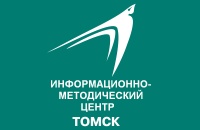 Участникам Межрегионального сетевого партнерства «Учимся жить устойчиво в глобальном мире. Экология. Здоровье. Безопасность»Руководитель сетевой кафедры 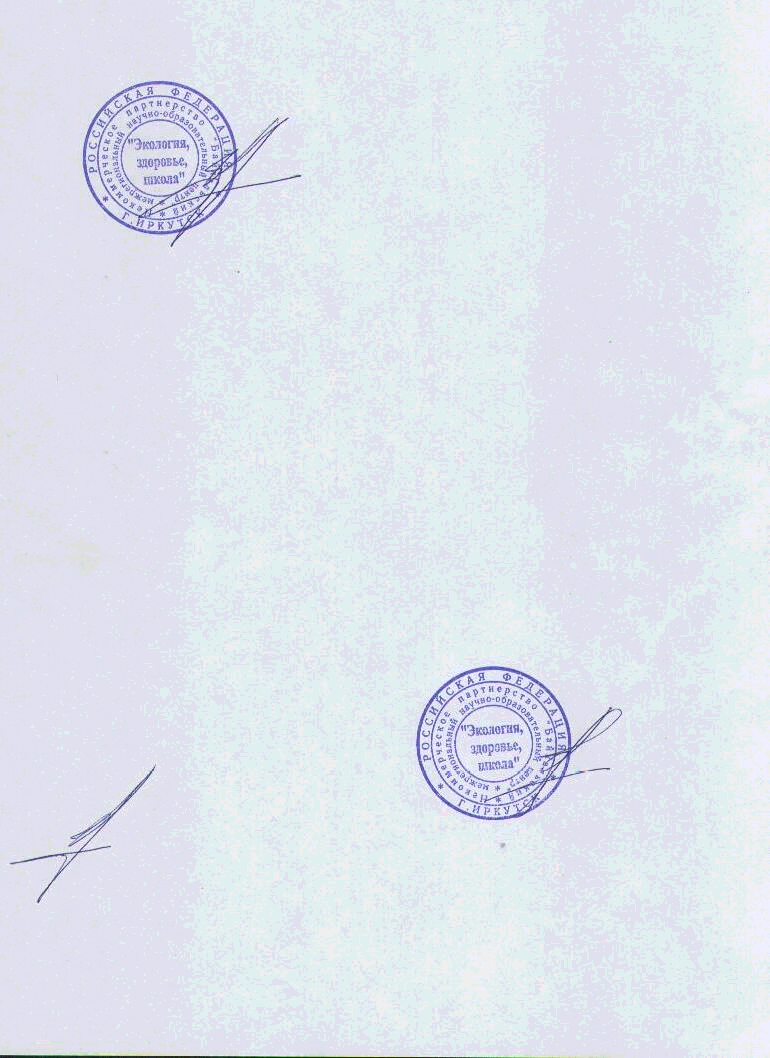    Е.Н. Дзятковская